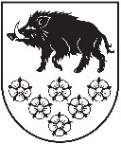 LATVIJAS REPUBLIKAKANDAVAS NOVADA DOMEDārza iela 6, Kandava, Kandavas novads, LV – 3120, Reģ. Nr.90000050886,Tālrunis 631 82028, fakss 631 82027, e-pasts: dome@kandava.lvDOMES SĒDES  PROTOKOLSKandavā2017.gada 27.aprīlī  					                                                  Nr.4Sēde sasaukta  		plkst.13.00Sēdi atklāj   			plkst.13.00Sēdi vada   		           A.Ķieģelis, domes priekšsēdētājs   Sēdi protokolē 	           A.Dundure, kancelejas vadītājaSēdē piedalās 	          G.Birkenšteins,  S.Ezeriņa, R.Fabjančiks,  12 deputāti                          L.Gudakovska, G.Indriksons, A.Ķieģelis,  I.Ozols,                                              A.Petrevica, I.Priede, D.Rozenfelds, S.Tiltiņa, S.ZvirgzdiņaSēdē nepiedalās		 V.V.Dreimanis ( attaisnotu iemeslu dēļ)3 deputāti	  	 I.Lasis ( attaisnotu iemeslu dēļ)		N.Štoferts ( attaisnotu iemeslu dēļ)Sēdē piedalās pašvaldības administrācijas darbinieki, pieaicinātās personas:  E.Dude, domes izpilddirektors, S.Bērziņa, NĪ nodaļas vadītāja, D.Rudēvica, Finanšu nodaļas vadītāja,  A.Šimkēviča, Juridiskās un personāla nodaļas juriste, I.Rudēvica, Attīstības un plānošanas nodaļas projektu vadītāja, J.Mazitāns, Juridiskās un personāla nodaļas vadītājs,  G.Sīmane, NĪ nodaļas juriste, I.Ķevica, vecākā lietvede, L.Šupstika, sabiedrisko attiecību speciāliste, D.Gudriķe, sabiedrisko attiecību speciāliste,  I.Leitarts, domes PA „Kandavas novada sociālais dienests” direktors,  Dz.Jansone, Matkules pagasta pārvaldes vadītāja, M.Jēce, Cēres pagasta pārvaldes vadītāja,  R.Diduha, Zemītes pagasta pārvaldes vadītāja, J.Kālis, Zantes pagasta pārvaldes vadītājs, R.Zariņš, Kandavas novada Pašvaldības policijas priekšnieks, P.Krampītis, SIA “Kandavas komunālie pakalpojumi” valdes loceklis, S.Brauna, SIA “Kandavas komunālie pakalpojumi” galvenā grāmatvede, J.Jefremovs, Kandavas novada būvvaldes vadītājsSēdes vadītājs A.Ķieģelis paziņo, ka domes sēdes darba kārtībā iekļauti 19  jautājumi un  8 papildjautājumi:1. (1.) Par Kandavas novada domes 2016.gada pārskata apstiprināšanu2. (2.) Zvērinātu revidentu SIA “Auditorfirma Inspekcija”  ziņojums par  SIA “Kandavas komunālie pakalpojumi” 2016.gada pārskatu3. (3) Par SIA “Kandavas namsaimnieks” maksātnespējas procesa virzību 4.(4.)Par Kandavas novada domes 2017.gada 30.marta  saistošo noteikumu Nr.7 „Ūdenssaimniecības pakalpojumu organizēšanas noteikumi Kandavas novadā” precizēšanu5. ( 23.) Par nekustamā īpašuma dzīvokļa “Ceļnieciņi” -1, Kandavas pagasts, Kandavas novads atsavināšanu6. ( 24.) Par nekustamā īpašuma dzīvokļa “Galdnieki ” -1, Cēre, Cēres pagasts, Kandavas novads atsavināšanu 7. ( 25.) Par pašvaldības līdzfinansējuma piešķiršanu SIA “Kandavas komunālie pakalpojumi” ēkas Lielā iela 19, Kandava, Kandavas novads fasādes apmetuma atjaunošanai un krāsošanai8. ( 26.) Par aizņēmumu projekta “Poliklīnikas koplietošanas telpu pārbūve Lielā ielā 24, Kandavā” īstenošanaiPamatojoties uz likuma “Par pašvaldībām” 31.pantu,  Dome, atklāti balsojot: PAR –  12  ( G.Birkenšteins, S.Ezeriņa,   R.Fabjančiks, L.Gudakovska, G.Indriksons, A.Ķieģelis, I.Ozols, A.Petrevica, I.Priede, D.Rozenfelds, S.Tiltiņa, S.Zvirgzdiņa)PRET –  0 , ATTURAS – 0 , NOLEMJ: Apstiprināt domes sēdes darba kārtību ar  27 jautājumiem.DARBA KĀRTĪBA1. Par Kandavas novada domes 2016.gada pārskata apstiprināšanu2. Zvērinātu revidentu SIA “Auditorfirma Inspekcija”  ziņojums par  SIA “Kandavas komunālie pakalpojumi” 2016.gada pārskatu3. Par SIA “Kandavas namsaimnieks” maksātnespējas procesa virzību4. Par Kandavas novada domes 2017.gada 30.marta  saistošo noteikumu Nr.7 „Ūdenssaimniecības pakalpojumu organizēšanas noteikumi Kandavas novadā” precizēšanu5. Par Kandavas novada domes saistošo noteikumu Nr. 8 “Grozījumi Kandavas novada domes 2015.gada 26.novembra saistošajos noteikumos Nr. 25 “Par licencēšanas noteikumiem pasažieru pārvadājumiem ar vieglajiem taksometriem Kandavas novadā” apstiprināšanu6. Par  Kandavas novada domes saistošo noteikumu Nr.9„Grozījumi Kandavas novada domes 2010.gada 30.septembra saistošajos noteikumus Nr.24 „Par kārtību, kādā pašvaldība  sniedz palīdzību dzīvojamās mājas renovācijai un restaurācijai dzīvojamās mājas īpašniekam (īpašniekiem) vai dzīvokļu īpašniekiem”” apstiprināšanu7. Par Kandavas novada domes saistošo noteikumu Nr.10 “Grozījumi Kandavas novada domes 2017.gada 26.janvāra saistošajos noteikumos Nr. 1 “2017.gada pamatbudžets un speciālais budžets” apstiprināšanu 8. Par SIA “Kandavas komunālie pakalpojumi” 2017.gada pirmā ceturkšņa budžeta izpildi9. Par transporta līdzekļa Mercedes Benz Sprinter 312 pieņemšanu  Kandavas novada domes bilancē10.Par kustamās mantas-pasažieru autobusa Mercedes Benz Sprinter 312 atsavināšanu, rīkojot izsoli ar augšupejošu soli11. Par nekustamā īpašuma “Upītes”, Cēre, Cēres pagasts, Kandavas novads pieņemšanu bezatlīdzības lietošanā12. Par projekta “Stāvlaukuma izveide pie Cēres pagasta administratīvās ēkas” pieteikumu13. Par pašvaldības nekustamā īpašuma „Valtermuiža”, Kandava, Kandavas novads nodošanu valsts īpašumā14. Par pašvaldības  līdzfinansējuma piešķiršanu SIA “Feja V3” būvgaldniecības izstrādājumu nomaiņai Sabiles iela 5, Kandava, Kandavas novads15.Par pašvaldības  līdzfinansējuma piešķiršanu SIA “Feja V3” ēkas  Sabiles iela 5, Kandava, Kandavas novads fasādes apmetuma atjaunošanai un krāsošanai16. Par pašvaldības  līdzfinansējuma piešķiršanu Aigaram Vismanim ēkas Dārza iela10, Kandava, Kandavas novads fasādes apmetuma atjaunošanai un krāsošanai17. Par aizņēmumu projekta “Apkures sistēmas pārbūve Apiņu ielā 6/8, ar pieslēgumu ārējiem tīkliem  Kandavā, Kandavas novada” īstenošanai18. Par Kandavas internātvidusskolas uzturēšanas izdevumu finansējuma iespējām19. Par Kandavas novada domes 2014.gada 29.decembra noteikumu “Par Kandavas novada izglītības iestāžu izglītojamo un pedagogu apbalvošanu ar naudas balvu” grozījumu apstiprināšanu 20.Par deinstitucionalizācijas procesa norisi Kandavas novadā21. Par īres līguma pārslēgšanu ar Jāni Šilu par pašvaldības dzīvokli “Kraujas” 26, Vāne, Vānes pagasts, Kandavas novads22. Par nekustamā īpašuma nodokļu atvieglojumiem23.Par nekustamā īpašuma, dzīvokļa “Ceļnieciņi”-1, Kandavas pagasts, Kandavas novads atsavināšanu24.Par nekustamā īpašuma , dzīvokļa “Galdnieki”-1, Cēre, Cēres pagasts, Kandavas novads atsavināšanu25.Par pašvaldības līdzfinansējuma piešķiršanu SIA “Kandavas komunālie pakalpojumi” ēkas Lielā iela 19, Kandava, Kandavas novads fasādes apmetuma atjaunošanai un krāsošanai26. Par aizņēmumu projekta “Poliklīnikas koplietošanas telpu pārbūves Lielā iela 24, Kandavā” īstenošanai27.Domes priekšsēdētāja A.Ķieģeļa un izpilddirektora E.Dudes pārskats par paveikto aprīļa  mēnesī1.§Par Kandavas novada domes 2016.gada pārskata apstiprināšanu Ziņo: D.RudēvicaPar jautājumu izsakās: D.RozenfeldsPamatojoties uz likuma „Par pašvaldībām” 21.panta pirmās daļas 2.punktu, 70.panta pirmās daļas 3.punktu un 71.panta pirmo daļu,Dome, atklāti balsojot: PAR –  12  ( G.Birkenšteins, S.Ezeriņa,   R.Fabjančiks, L.Gudakovska, G.Indriksons, A.Ķieģelis, I.Ozols, A.Petrevica, I.Priede, D.Rozenfelds, S.Tiltiņa, S.Zvirgzdiņa)PRET –  0 , ATTURAS – 0 , NOLEMJ: 1.Pieņemt zināšanai zvērinātu revidentu SIA “Auditorfirma Inspekcija”  ziņojumu par finanšu pārskata revīziju laika periodā no 01.01.2016. līdz 31.12.2016.2.Apstiprināt Kandavas novada domes 2016.gada pārskatu.2.§Zvērinātu revidentu SIA “Auditorfirma Inspekcija” ziņojums par SIA “Kandavas komunālie pakalpojumi” 2016.gada pārskatuZiņo:S.BraunaPar jautājumu izsakās: A.Ķieģelis, L.Gudakovska, P.KrampītisPubliskas personas kapitāla daļu un kapitālsabiedrību pārvaldības likuma 66.panta pirmās daļas 1.punktā noteikts, ka tikai dalībnieku sapulcei ir tiesības pieņemt lēmumus par sabiedrības gada pārskata apstiprināšanu.Saskaņā ar Kandavas novada domes iekšējo noteikumu „Kandavas novada pašvaldības kapitālsabiedrību un kapitāla daļu pārvaldības kārtība” 46.punktu pašvaldības kapitālsabiedrības valde nodrošina, ka līdz kārtējā gada 15.martam tiek sagatavots auditētais gada pārskats un sasaukta dalībnieku sapulce, lai apstiprinātu kapitālsabiedrības gada pārskatu līdz attiecīgā gada 30.aprīlim. Savukārt saskaņā ar minēto noteikumu 47.punktu, kapitāla daļu turētāja pārstāvis pirms pašvaldības kapitālsabiedrības gada pārskata apstiprināšanas dalībnieku sapulcē organizē gada pārskata un valdes ziņojuma par gada pārskatu izskatīšanu Domes Finanšu, plānošanas un novada attīstības komitejā. Finanšu, plānošanas un novada attīstības komitejas sēdē 2017.gada 23.martā ( protokols Nr.3  6.§) tika izskatīts jautājums par SIA “Kandavas komunālie pakalpojumi” 2016.gada pārskatu.Dome, atklāti balsojot: PAR –  12  ( G.Birkenšteins, S.Ezeriņa,   R.Fabjančiks, L.Gudakovska, G.Indriksons, A.Ķieģelis, I.Ozols, A.Petrevica, I.Priede, D.Rozenfelds, S.Tiltiņa, S.Zvirgzdiņa)PRET –  0 , ATTURAS – 0 , NOLEMJ: Pieņemt zināšanai zvērinātu revidentu SIA “Auditorfirma Inspekcija” ziņojumu par SIA “Kandavas komunālie pakalpojumi” 2016.gada pārskatu.3.§Par SIA “Kandavas namsaimnieks” maksātnespējas procesa virzībuZiņo: J.MazitānsPar jautājumu izsakās: L.Gudakovska, R.Fabjančiks, I.Priede, D.RozenfeldsPamatojoties uz Vides aizsardzības un komunālo jautājumu komitejas sēdē 2017.gada 20.aprīlī pieņemto lēmumu un  Juridiskās un personāla nodaļas vadītāja J.Mazitāna sniegto informāciju,Dome, atklāti balsojot: PAR –  12  ( G.Birkenšteins, S.Ezeriņa,   R.Fabjančiks, L.Gudakovska, G.Indriksons, A.Ķieģelis, I.Ozols, A.Petrevica, I.Priede, D.Rozenfelds, S.Tiltiņa, S.Zvirgzdiņa)PRET –  0 , ATTURAS – 0 , NOLEMJ: Pieņemt zināšanai  informāciju par SIA “Kandavas namsaimnieks” maksātnespējas procesa virzību.4.§Par Kandavas novada domes 2017.gada 30.marta saistošo noteikumu Nr. 7 „Ūdenssaimniecības pakalpojumu organizēšanas noteikumi Kandavas novadā” precizēšanuZiņo: J.Mazitāns2017. gada 30. marta Kandavas novada domes sēdē (protokols Nr.3,  3.§) tika apstiprināti Kandavas novada domes saistošie noteikumi Nr.7 „Ūdenssaimniecības pakalpojumu organizēšanas noteikumi Kandavas novadā” (turpmāk- Noteikumi), pēc tam tie tika nosūtīti Latvijas Republikas Vides aizsardzības un reģionālās attīstības ministrijai atzinuma saņemšanai (turpmāk- Ministrija). 2017. gada 21. aprīlī Kandavas novada domē saņemts (reģ.Nr.3-12-2/898) Ministrijas atzinums Nr. 1-18/3210 par Saistošajiem noteikumiem, kur tiek norādīts:Lūdzam izvērtēt saistošo noteikumu 27. punktā un 58. punktā noteikto prasību saskanību, ņemot vērā, ka saistošo noteikumu 27. punktā noteikts aizliegums novadīt lietus ūdeņus centralizētajā kanalizācijas sistēmā. Savukārt 58. punktā noteikts, ka pakalpojumu lietotāja kopējo novadīto notekūdeņu daudzumā tiek ietverts tas atmosfēras nokrišņu daudzums, kurš nonāk centralizētajā kanalizācijas sistēmā no pakalpojuma lietotāja teritorijas. Tā apjomu (kubikmetrus gadā) nosaka aprēķinu ceļā saskaņā ar būvnormatīvu, pēc pakalpojuma lietotāja iesniegtajiem datiem par teritorijas platību un segumu, aprēķinot kopējo gada apjomu. Lūdzam izvērtēt un svītrot saistošo noteikumu 73.punktu. Atbilstoši Ūdenssaimniecības pakalpojuma likuma (turpmāk – likums) 6. panta septītajai daļai, pašvaldībai ir noteiktas tiesības izdot saistošos noteikumus par lietus ūdeņu apsaimniekošanu pašvaldības administratīvajā teritorijā.  Ņemot vērā iepriekš minēto, pašvaldība savā administratīvajā teritorijā ir tiesīga noteikt kārtību, kādā veicama lietus ūdeņu apsaimniekošana, un noteikt kārtību, kādā tiek veikti norēķini arī par lietus ūdeņu novadīšanu kanalizācijas sistēmā. Tomēr no likuma neizriet pienākums nekustamā īpašuma īpašniekiem obligāti pieslēgties lietus ūdens kanalizācijas sistēmai, līdz ar to nevar izvirzīt šādu prasību kā obligātu. Izvērtējot Ministrijas norādījumus, atzīstams, ka ir nepieciešams svītrot Noteikumu 27. un 73. punktu.  Saskaņā ar likuma „Par pašvaldībām” 45.panta trešo daļu, kas nosaka: ja saņemts Vides aizsardzības un reģionālās attīstības ministrijas atzinums, kurā pamatots saistošo noteikumu vai to daļas prettiesiskums, pašvaldības dome precizē saistošos noteikumus atbilstoši atzinumā norādītajam un publicē precizētos saistošos noteikumus. Pamatojoties uz likuma „Par pašvaldībām” 45.panta ceturto daļu,Dome, atklāti balsojot: PAR –  12  ( G.Birkenšteins, S.Ezeriņa,   R.Fabjančiks, L.Gudakovska, G.Indriksons, A.Ķieģelis, I.Ozols, A.Petrevica, I.Priede, D.Rozenfelds, S.Tiltiņa, S.Zvirgzdiņa)PRET –  0 , ATTURAS – 0 , NOLEMJ: 1. Apstiprināt Kandavas novada domes 2017.gada 30.marta saistošo noteikumu Nr.7 „Ūdenssaimniecības pakalpojumu organizēšanas noteikumi Kandavas novadā” precizējumus.2.Nosūtīt  precizētus Kandavas novada domes 2017.gada 30.marta saistošos noteikumus Nr.7 „Ūdenssaimniecības pakalpojumu organizēšanas noteikumi Kandavas novadā” Vides aizsardzības un reģionālās attīstības ministrijai elektroniskā veidā zināšanai.3.Kancelejai nodrošināt Kandavas novada domes 2017.gada 30.marta saistošo noteikumu Nr.7 „Ūdenssaimniecības pakalpojumu organizēšanas noteikumi Kandavas novadā”  publicēšanu pašvaldības mājas lapā www.kandava.lv un informatīvā  izdevuma “Kandavas Novada Vēstnesis” maija mēnesī.5.§Par Kandavas novada domes saistošo noteikumu Nr. 8 “Grozījumi Kandavas novada domes 2015.gada 26.novembra saistošajos noteikumos Nr.25 “Par licencēšanas noteikumiem pasažieru pārvadājumiem ar vieglajiem taksometriem Kandavas novadā” apstiprināšanuZiņo: I.ĶevicaKandavas novada domes saistošie noteikumi Nr. 25 “Par licencēšanas noteikumiem pasažieru pārvadājumiem ar vieglajiem taksometriem Kandavas novadā” ( turpmāk- Saistošie noteikumi) apstiprināti domes sēdē 2015.gada 26.novembrī ( protokols Nr. 18   4.§) ar precizējumiem domes sēdē 2016.gada 28.janvārī ( protokols Nr.2  15.§).Izpildot Saistošajos noteikumos noteiktās normas, radusies nepieciešamība precizēt Saistošo noteikumu atsevišķu punktu redakciju, kā arī papildināt tos ar divām veidlapām ( 3.un 4.pielikums).Pamatojoties uz Autopārvadājumu likuma 35.panta pirmo daļu un 39.panta piekto daļu, likuma “Par pašvaldībām” 45.panta ceturto daļu, Dome, atklāti balsojot: PAR –  12  ( G.Birkenšteins, S.Ezeriņa,   R.Fabjančiks, L.Gudakovska, G.Indriksons, A.Ķieģelis, I.Ozols, A.Petrevica, I.Priede, D.Rozenfelds, S.Tiltiņa, S.Zvirgzdiņa)PRET –  0 , ATTURAS – 0 , NOLEMJ: 1. Apstiprināt Kandavas novada domes saistošos noteikumus Nr. 8 “Grozījumi Kandavas novada domes 2015.gada 26.novembra saistošajos noteikumos Nr. 25 “Par licencēšanas noteikumiem pasažieru pārvadājumiem ar vieglajiem taksometriem Kandavas novadā”.2. Nosūtīt triju darba dienu laikā pēc parakstīšanas Kandavas novada domes saistošos noteikumus Nr. 8 “Grozījumi Kandavas novada domes 2015.gada 26.novembra saistošajos noteikumos Nr. 25 “Par licencēšanas noteikumiem pasažieru pārvadājumiem ar vieglajiem taksometriem Kandavas novadā” Vides aizsardzības un reģionālās attīstības ministrijai atzinuma sniegšanai.3. Noteikt, ka Kandavas novada domes saistošie noteikumi Nr. 8 “Grozījumi Kandavas novada domes 2015.gada 26.novembra saistošajos noteikumos Nr. 25 “Par licencēšanas noteikumiem pasažieru pārvadājumiem ar vieglajiem taksometriem Kandavas novadā” stājas spēkā pēc Vides aizsardzības un reģionālās attīstības ministrijas pozitīva  atzinuma un publikācijas domes informatīvajā izdevumā “Kandavas Novada Vēstnesis” un mājas lapā www.kandava.lv 6.§Par Kandavas novada domes saistošo noteikumu Nr. 9 „Grozījumi  Kandavas novada domes 2010. gada 30. septembra saistošajos noteikumos Nr. 24 „Par kārtību, kādā pašvaldība  sniedz palīdzību dzīvojamās mājas renovācijai un restaurācijai dzīvojamās mājas īpašniekam (īpašniekiem) vai dzīvokļu īpašniekiem” apstiprināšanuZiņo: J.Mazitāns2017. gada 8. martā  ( reģ.Nr. 3-12-2/566) Vides aizsardzības un reģionālās attīstības ministrija (turpmāk- VARAM) savas kompetences ietvaros ir izvērtējusi precizētos Kandavas novada domes 2017.gada 23.februāra saistošos noteikumus Nr.6 “Grozījumi Kandavas novada pašvaldības 2010.gada 30.septembra saistošajos noteikumos Nr.24 “Par kārtību, kādā pašvaldība sniedz palīdzību dzīvojamās mājas renovācijai un restaurācijai dzīvojamās mājas īpašniekam (īpašniekiem) vai dzīvokļu īpašniekiem ” un ir pieņēmusi tos zināšanai (pozitīvs atzinums).Vienlaikus VARAM, lūdz atbilstoši 2017.gada 8.marta atzinumam Nr.1-18/1982 veikt grozījumus 2010.gada 30.septembra saistošajos noteikumos Nr.24 “Par kārtību, kādā pašvaldība sniedz palīdzību dzīvojamās mājas renovācijai un restaurācijai dzīvojamās mājas īpašniekam (īpašniekiem) vai dzīvokļu īpašniekiem”, svītrojot saistošo noteikumu Nr.24 5.5., 7.5., 12.1.1., 12.2.1., 15.2, 15.3. un 15.12.apakšpunktus.Pamatojoties uz likuma „Par pašvaldībām” 43.1 panta pirmo daļu, 45. panta otro un trešo daļu, Dome, atklāti balsojot: PAR –  12  ( G.Birkenšteins, S.Ezeriņa,   R.Fabjančiks, L.Gudakovska, G.Indriksons, A.Ķieģelis, I.Ozols, A.Petrevica, I.Priede, D.Rozenfelds, S.Tiltiņa, S.Zvirgzdiņa)PRET –  0 , ATTURAS – 0 , NOLEMJ: 1.Apstiprināt Kandavas novada domes saistošos noteikumus Nr.9 „Grozījumi Kandavas novada domes 2010.gada 30.septembra  saistošajos noteikumus Nr.24 „Par kārtību, kādā pašvaldība  sniedz palīdzību dzīvojamās mājas renovācijai un restaurācijai dzīvojamās mājas īpašniekam (īpašniekiem) vai dzīvokļu īpašniekiem””.2.Nosūtīt Kandavas novada domes saistošos noteikumus Nr. 9 „Grozījumi Kandavas novada domes 2010. gada 30.septembra saistošajos noteikumus Nr.24 „Par kārtību, kādā pašvaldība  sniedz palīdzību dzīvojamās mājas renovācijai un restaurācijai dzīvojamās mājas īpašniekam (īpašniekiem) vai dzīvokļu īpašniekiem”” Vides aizsardzības un reģionālās attīstības ministrijai elektroniskā veidā atzinuma sniegšanai.3.Noteikt, ka Kandavas novada domes saistošie noteikumi Nr.9 „Grozījumi Kandavas novada domes 30.09.2010.gada 30.septembra  saistošajos noteikumus Nr.24 „Par kārtību, kādā pašvaldība  sniedz palīdzību dzīvojamās mājas renovācijai un restaurācijai dzīvojamās mājas īpašniekam (īpašniekiem) vai dzīvokļu īpašniekiem”” stājas spēkā pēc publikācijas pašvaldības informatīvajā izdevumā „Kandavas Novada Vēstnesis” un pašvaldības mājas lapā www.kandava.lv ,  ko veic pēc pozitīva atzinuma saņemšanas no Vides aizsardzības un reģionālās attīstības ministrijas. 7.§Par Kandavas novada domes saistošo noteikumu Nr.10 “Grozījumi Kandavas novada domes 2017. gada 26.janvāra saistošajos noteikumos Nr.1 “2017.gada pamatbudžets un speciālais budžets” apstiprināšanuZiņo: D.RudēvicaPar jautājumu izsakās: G.Indriksons, D.RozenfeldsPamatojoties uz likuma “Par pašvaldībām” 21.panta pirmās daļas 2.punktu un 46.pantu,Dome, atklāti balsojot: PAR –  12  ( G.Birkenšteins, S.Ezeriņa,   R.Fabjančiks, L.Gudakovska, G.Indriksons, A.Ķieģelis, I.Ozols, A.Petrevica, I.Priede, D.Rozenfelds, S.Tiltiņa, S.Zvirgzdiņa)PRET –  0 , ATTURAS – 0 , NOLEMJ: Apstiprināt Kandavas novada domes saistošos noteikumus Nr.10 “Grozījumi Kandavas novada domes 2017.gada 26.janvāra saistošajos noteikumos Nr. 1 “2017.gada pamatbudžets un speciālais budžets” .8.§Par SIA “Kandavas komunālie pakalpojumi” 2017.gada pirmā ceturkšņa budžeta izpildiZiņo: P.KrampītisPar jautājumu izsakās: S.Brauna, R.Fabjančiks, I.Priede, D.Rozenfelds2017.gada 12.aprīlī Kandavas novada domē reģistrēts ( reģ.Nr. 3-12-2/ 854) SIA “Kandavas komunālie pakalpojumi” valdes locekļa P.Krampīša pārskats par budžeta izpildi 2017.gada 1.ceturksnī.Pamatojoties uz Kandavas novada domes 2014.gada 27.februāra noteikumu par pašvaldības kapitālsabiedrību budžeta izstrādāšanas, apstiprināšanas, izpildes un kontroles kārtību 23.punktu,Dome, atklāti balsojot: PAR –  12  ( G.Birkenšteins, S.Ezeriņa,   R.Fabjančiks, L.Gudakovska, G.Indriksons, A.Ķieģelis, I.Ozols, A.Petrevica, I.Priede, D.Rozenfelds, S.Tiltiņa, S.Zvirgzdiņa)PRET –  0 , ATTURAS – 0 , NOLEMJ: Apstiprināt SIA “Kandavas komunālie pakalpojumi” valdes locekļa P.Krampīša pārskatu par budžeta izpildi 2017.gada 1.ceturksnī.9.§Par transporta līdzekļa Mercedes Benz  Sprinter 312 pieņemšanu  Kandavas novada domes bilancēZiņo: E.DudeKandavas novada domē 2017.gada 7.aprīlī reģistrēts ( reģ.Nr. 3-12-2/ 825)  Kandavas novada Izglītības pārvaldes vadītājas S.Tiltiņas 05.04.2017. iesniegums Nr. 1-8.2/12 par autobusa Mercedes Benz Sprinter 312, valsts reģ. Nr. FR 673 nodošanu domei, jo ir nerentabls skolēnu pārvadājumiem, nepieciešami bieži un dārgi remonti.Pamatojoties uz likuma „Par pašvaldībām” 14.panta otrās daļas 3.punktu un Kandavas novada domes 28.10.2010. noteikumu „Grāmatvedības uzskaites pamatprincipi Kandavas novada domē un tās padotībā esošajās iestādēs” 39.punktu,Dome, atklāti balsojot: PAR –  11  ( G.Birkenšteins, S.Ezeriņa,   R.Fabjančiks, L.Gudakovska, G.Indriksons, A.Ķieģelis, I.Ozols, A.Petrevica, I.Priede, D.Rozenfelds, S.Zvirgzdiņa)PRET –  0 , ATTURAS – 0 , NEBALSO – 1, ( S.Tiltiņa, atb.likumam “Par interešu konflikta novēršanu valsts amatpersonas darbībā”) NOLEMJ: 1.Uzdot Kandavas novada Izglītības pārvaldes vadītājai Silvijai Tiltiņai nodot un Kandavas novada domes izpilddirektoram Egīlam Dudem pieņemt uzskaitē transporta līdzekli Mercedes Benz Sprinter 312, valsts reģ. Nr.FR 673 par bilances vērtību  EUR 0,00 sastādot nodošanas – pieņemšanas aktu.2. Uzdot Kandavas novada domes Finanšu nodaļas vadītājai Dacei Rudēvicai ņemt uzskaitē lēmuma 1.punktā minēto pamatlīdzekli Kandavas novada domes grāmatvedībā pēc nodošanas – pieņemšanas akta parakstīšanas.10.§Par kustamās mantas-pasažieru autobusa Mercedes Benz Sprinter 312 atsavināšanu, rīkojot izsoli ar augšupejošu soli Ziņo: E. DudeKandavas novada domē 2017.gada 7.aprīlī reģistrēts ( reģ.Nr. 3-12-2/ 825)  Kandavas novada Izglītības pārvaldes vadītājas S.Tiltiņas 05.04.2017. iesniegums Nr. 1-8.2/12 par autobusa Mercedes Benz Sprinter 312, valsts reģ. Nr. FR 673 nodošanu Kandavas novada domei, jo tas ir nerentabls skolēnu pārvadājumiem, nepieciešami bieži un dārgi remonti.Publiskas personas mantas atsavināšanas likuma 3. panta pirmās daļas 1.punkts nosaka, ka publiskas personas nekustamo un kustamo mantu var atsavināt pārdodot izsolē, savukārt 4. panta otrā daļa nosaka, ka publiskas personas mantas atsavināšanu var ierosināt attiecīgās iestādes vadītājs, kā arī cita institūcija (amatpersona), kuras valdījumā vai turējumā atrodas publiskas personas manta un 6.panta otrā un trešā daļa nosaka, ka atļauju atsavināt atvasinātas publiskas personas kustamo mantu dod attiecīgās atvasinātās publiskās personas lēmējinstitūcija vai tās noteikta institūcija. Lēmumā par atsavināšanu norāda atsavināšanas veidu. Publiskas personas mantas atsavināšanas likuma 11.panta otrā daļa paredz, ka sludinājumi par publiskas personas kustamās mantas izsoli publicējami institūcijas, kas organizē nekustamā īpašuma atsavināšanu (9.pants), mājaslapā internetā un attiecīgās pašvaldības teritorijā izdotajā laikrakstā, bet, ja pārdodamās kustamās mantas kopējā nosacītā cena pārsniedz 3500 euro, — arī laikrakstā “Latvijas Vēstnesis”. Sludinājumi par pašvaldību kustamās mantas izsoli papildus publicējami kārtībā, kādā tiek publicēti pašvaldību domju saistošie noteikumi.Publiskas personas mantas atsavināšanas likuma 8.panta ceturtā daļa nosaka, ka atsavināšanai paredzētās kustamās mantas novērtēšanu organizē publiska persona, tās iestāde vai kapitālsabiedrība, kuras valdījumā vai turējumā atrodas attiecīgā manta. Saskaņā ar Publiskas mantas atsavināšanas likumā noteikto pārdošanas cenā jāiekļauj visus izdevumus, kas saistīti ar nekustamā īpašuma pārdošanas organizēšanu. Sludinājuma ievietošana laikrakstā “Neatkarīgās Tukuma Ziņas” provizoriski sastāda EUR 79,00 (septiņdesmit deviņi eiro).Pamatojoties uz Publiskas personas mantas atsavināšanas likuma 3.panta 1.punktu, 4.panta otro daļu, 6.panta otro un trešo daļu, 8.panta ceturto daļu, Dome, atklāti balsojot: PAR –  12  ( G.Birkenšteins, S.Ezeriņa,   R.Fabjančiks, L.Gudakovska, G.Indriksons, A.Ķieģelis, I.Ozols, A.Petrevica, I.Priede, D.Rozenfelds, S.Tiltiņa, S.Zvirgzdiņa)PRET –  0 , ATTURAS – 0 , NOLEMJ: 1.Atļaut atsavināt Kandavas novada domei piederošo pasažieru autobusu Mercedes Benz Sprinter 312, valsts reģ. Nr. FR 673 un uzdot Kandavas novada domes pašvaldības īpašumu atsavināšanas un dzīvojamo māju privatizācijas komisijai rīkot autobusa Mercedes Benz Sprinter 312, valsts reģ. Nr. FR 673, izsoli ar augšupejošu soli.2.Noteikt, ka kustamās mantas autobusa Mercedes Benz Sprinter 312, valsts reģ. Nr. FR 673,  izsoles sākumcena  EUR 1280,00 (viens tūkstotis divi simti astoņdesmit eiro), izsoles solis EUR 50,00 (piecdesmit eiro) un nodrošinājums 10% apmērā no sākuma cenas.11.§Par nekustamā īpašuma “Upītes”, Cēre, Cēres pagasts, Kandavas novads pieņemšanu bezatlīdzības lietošanāZiņo: I. RudēvicaKandavas novada domei nav izveidots stāvlaukums pie Cēres pagasta administratīvās ēkas (“Silavas”, Cēre, Cēres pagasts, Kandavas novads). Minētajā ēkā atrodas pagasta pārvalde, bibliotēka, feldšeru punkts un citas juridiskas un fiziskas personas, kuras veic saimniecisko darbību. Tādēļ ir nepieciešams izveidot stāvlaukumu transportlīdzekļu novietošanai pie ēkas. Šobrīd iedzīvotāji novieto transportlīdzekļus blakus ēkai uz nekustamā īpašuma “Upītes”, Cēre, Cēres pagasts, Kandavas novads, zemes vienība ar kadastra apzīmējumu 9044 005 0133, platībā 1000 m2.Ar minētā īpašuma zemes īpašnieku Ģirtu Celitānu ir panākta mutiska vienošanās  par iespēju šo zemes vienību iznomāt transportlīdzekļu stāvlaukuma izveidošanai. Lai Kandavas novada dome varētu iesniegt biedrības „Kandavas Partnerība” izsludinātajā LEADER projektu iesniegumu konkursa 4. kārtā lauku attīstībai 2014.–2020. gadam apakšpasākumā „Darbību īstenošana saskaņā ar sabiedrības virzītas vietējās attīstības stratēģiju” (apakšpasākuma kods – 19.2.) aktivitātē „Vietas potenciāla attīstības iniciatīvas”  projekta pieteikumu „Stāvlaukuma izveide pie Cēres pagasta administratīvās ēkas” nepieciešams izveidot stāvlaukumu pie Cēres pagasta administratīvās ēkas, līdz ar to nepieciešams nomāt daļu no nekustamā īpašuma “Upītes”, Cēre, Cēres pagasts, Kandavas novads.Pamatojoties uz likuma „Par pašvaldībām” 15.panta pirmās daļas 2.punktu, Dome, atklāti balsojot: PAR –  11  ( G.Birkenšteins, S.Ezeriņa,   L.Gudakovska, G.Indriksons, A.Ķieģelis, I.Ozols, A.Petrevica, I.Priede, D.Rozenfelds, S.Tiltiņa, S.Zvirgzdiņa)PRET –  0 , ATTURAS – 1 , ( R.Fabjančiks)NOLEMJ: 1. Pieņemt no Ģirta Celitāna bezatlīdzības lietošanā uz 10 gadiem daļu no nekustamā īpašuma “Upītes”, Cēre, Cēres pagasts, Kandavas novads, (kadastra numurs 9044 005 0080), kura sastāvā ietilpst zemes vienība ar kadastra apzīmējumu 9044 005 0133, platībā 1000 m2, pašvaldības autonomo funkciju (gādāt par savas administratīvās teritorijas labiekārtošanu un sanitāro tīrību, parku, skvēru un zaļo zonu ierīkošana un uzturēšanu) nodrošināšanai.2. Uzdot Kandavas novada domes izpilddirektoram noslēgt līgumu par daļu no nekustamā īpašuma “Upītes”, Cēre, Cēres pagasts, Kandavas novads, lietošanu saskaņā ar lēmuma 1. punktā minētajiem nosacījumiem.12.§Par projekta „Stāvlaukuma izveide pie Cēres pagasta administratīvās ēkas” pieteikumuZiņo: I.RudēvicaBiedrība „Kandavas Partnerība” ir izsludinājusi LEADER projektu iesniegumu konkursa 4. kārtu lauku attīstībai 2014.–2020. gadam apakšpasākumā „Darbību īstenošana saskaņā ar sabiedrības virzītas vietējās attīstības stratēģiju” (apakšpasākuma kods – 19.2.) aktivitātē „Vietas potenciāla attīstības iniciatīvas”.Projekta ietvaros plānots izveidot stāvlaukumu pie Cēres pagasta administratīvās ēkas  - zemes vienībā „Upītes”, Cēre, Cēres pagasts, Kandavas novads. Pamatojoties uz 2015. gada 13. oktobra Ministru kabineta noteikumiem Nr. 590 „Valsts un Eiropas Savienības atbalsta piešķiršanas kārtība lauku attīstībai apakšpasākumā „Darbību īstenošana saskaņā ar sabiedrības virzītas vietējās attīstības stratēģiju”” un likuma „Par pašvaldībām” 14. panta otrās daļas 6. punktu un 15. panta pirmās daļas 2. punktu un domes sēdē 2017.gada 27.aprīlī pieņemto lēmumu ( protokols Nr.4  11.§),Dome, atklāti balsojot: PAR –  11  ( G.Birkenšteins, S.Ezeriņa,  L.Gudakovska, G.Indriksons, A.Ķieģelis, I.Ozols, A.Petrevica, I.Priede, D.Rozenfelds, S.Tiltiņa, S.Zvirgzdiņa)PRET –  0 , ATTURAS – 1 ,  ( R.Fabjančiks)NOLEMJ: 1. Uzdot Attīstības un plānošanas nodaļai izstrādāt un līdz 2017. gada 10. maijam iesniegt projekta „Stāvlaukuma izveide pie Cēres pagasta administratīvās ēkas” pieteikumu biedrībā „Kandavas Partnerība”. 2. Apstiprināt projekta kopējās izmaksas 9361,68 EUR, no kurām attiecināmās izmaksas  8368,56 EUR,  neattiecināmās izmaksas 993,12 EUR, Kandavas novada domes finansējums 1829,98 EUR, bet publiskais finansējums 7531,70 EUR (90% no attiecināmajām izmaksām).13.§Par pašvaldības nekustamā īpašuma “Valtermuiža” , Kandava, Kandavas novads nodošanu valsts īpašumāZiņo: E.Dude      	Ministru kabinets 2011.gada 25.janvārī izdevis rīkojumu Nr.25 „Par valsts nekustamo īpašumu nodošanu Kandavas novada pašvaldības īpašumā” pašvaldības funkciju nodrošināšanai – sekmēt saimnieciskās darbības attīstību attiecīgajā administratīvajā teritorijā un rūpēties par bezdarba samazināšanu ar nosacījumu, ka nekustamais īpašums „Valtermuiža”, Kandava, Kandavas novads, kadastra Nr.9062 016 0058 bez atlīdzības nododams valstij, ja tas vairs netiek izmantots šajā rīkojumā minēto funkciju nodrošināšanai. 2011.gada 14.martā ar Aktu „Par valsts nekustamā īpašuma „Valtermuiža” (nekustamā īpašuma kadastra Nr.9062 016 0058) Kandavā, Kandavas novadā, pārņemšanu Kandavas novada pašvaldības īpašumā” minēto nekustamo īpašumu, kurā ietilpst viena zemes vienība 0,439 ha platībā ar kadastra apzīmējumu 9062 016 0125 un būves-kūts ar kadastra apzīmējumu 9062 016 0058 001, Kandavas novada dome pārņēma no Izglītības un zinātnes ministrijas kopā ar šī nekustamā īpašuma dokumentiem. Nekustamais īpašums „Valtermuiža”, Kandava, Kandavas novads, kadastra Nr.9062 016 0058, reģistrēts Tukuma rajona tiesas Zemesgrāmatu nodaļas Kandavas pagasta zemesgrāmatu nodalījumā Nr. 100000329914, un saskaņā ar Tukuma rajona tiesas Zemesgrāmatu nodaļas tiesneses G.Sorokinas 28.02.2007. lēmumu tam noteikti vairāki apgrūtinājumi, t.sk. divi ceļa servitūti-tiesība uz braucamo ceļu.Veicot Kandavas novada domes īpašumu inventarizāciju konstatēts, ka nekustamais īpašums „Valtermuiža”, Kandava, Kandavas novads, kadastra Nr.9062 016 0058 nav nepieciešams pašvaldības autonomo funkciju nodrošināšanai.	 Publiskas personas mantas atsavināšanas likuma 42.panta otrā daļa nosaka, ka atvasinātas publiskas personas nekustamo īpašumu var nodot bez atlīdzības citas atvasinātas publiskas personas vai valsts īpašumā. Atvasinātas publiskas personas lēmējinstitūcija lēmumā par atvasinātas publiskas personas nekustamā īpašuma nodošanu bez atlīdzības nosaka, kādas valsts pārvaldes funkcijas, atvasinātas publiskas personas funkcijas vai deleģēta pārvaldes uzdevuma veikšanai nekustamais īpašums tiek nodots. Nostiprinot atvasinātas publiskas personas vai valsts īpašuma tiesības uz nekustamo īpašumu, zemesgrāmatā izdarāma atzīme par atvasinātas publiskas personas lēmumā noteiktajiem tiesību aprobežojumiem. Ja nodotais nekustamais īpašums vairs netiek izmantots atvasinātas publiskas personas lēmējinstitūcijas lēmumā par atvasinātas publiskas personas nekustamā īpašuma nodošanu bez atlīdzības norādītās valsts pārvaldes funkcijas, atvasinātas publiskas personas funkcijas vai deleģēta pārvaldes uzdevuma veikšanai, valsts vai atvasināta publiska persona šo īpašumu bez atlīdzības nodod tai atvasinātai publiskai personai, kura šo nekustamo īpašumu nodevusi.     	Publiskas personas mantas atsavināšanas likuma 43.pants nosaka, ka šā likuma 42.pantā minētajos gadījumos lēmumu par publiskas personas mantas nodošanu īpašumā bez atlīdzības pieņem šā likuma 5. un 6.pantā minētās institūcijas (amatpersonas). Publiskas personas mantas atsavināšanas likuma 5.panta pirmā daļa nosaka, ka atļauju atsavināt valsts nekustamo īpašumu dod Ministru kabinets, bet atvasinātu publisku personu nekustamo īpašumu - attiecīgās atvasinātās publiskās personas lēmējinstitūcija.     Likuma „Par pašvaldībām” 21.panta pirmās daļas 17.punkts nosaka, ka dome var izskatīt jebkuru jautājumu, turklāt tikai dome var lemt par pašvaldības nekustamā īpašuma atsavināšanu.Pamatojoties uz iepriekš minēto un Publiskas personas mantas atsavināšanas likuma 42.panta otro daļu, 43.pantu un 5.panta pirmo daļu, kā arī likuma “Par pašvaldībām” 21.panta pirmās daļas 17.punktu,Dome, atklāti balsojot: PAR –  12  ( G.Birkenšteins, S.Ezeriņa,   R.Fabjančiks, L.Gudakovska, G.Indriksons, A.Ķieģelis, I.Ozols, A.Petrevica, I.Priede, D.Rozenfelds, S.Tiltiņa, S.Zvirgzdiņa)PRET –  0 , ATTURAS – 0 , NOLEMJ: 1.Nodot bez atlīdzības valstij nekustamo īpašumu „Valtermuiža”, Kandavā, Kandavas novadā, reģistrēts Tukuma rajona tiesas Zemesgrāmatu nodaļas Kandavas pagasta zemesgrāmatu nodalījumā Nr. 100000329914, kadastra Nr.9062 016 0058, sastāv no vienas zemes vienības 0,439 ha platībā ar kadastra apzīmējumu 9062 016 0125, un būves ar kadastra apzīmējumu  9062 016 0058 001, jo tas vairs nav nepieciešams pašvaldības funkciju nodrošināšanai.2. Uzdot Kandavas novada domes izpilddirektoram veikt nepieciešamās darbības šī lēmuma izpildes nodrošināšanai.14.§Par pašvaldības līdzfinansējuma piešķiršanu SIA “Feja V3” būvgaldniecības izstrādājumu nomaiņai Sabiles iela 5, Kandava, Kandavas novadsZiņo: J.JefremovsKandavas novada domē 2017.gada 18.aprīlī (reģ.Nr.3-12-1/85) reģistrēts SIA “Feja V3” ( reģ. Nr. LV40103759147, ēkas apsaimniekotājs) iesniegums ar lūgumu piešķirt līdzfinansējumu 1 (viena) koka loga, 1 (vienu) ārdurvju un 1 (vienu) balkona durvju nomaiņai Kandavas vecpilsētā Sabiles ielā 5, Kandavā, Kandavas novadā. Iesniegumam pievienotas darbu izmaksas tāmes kopijas.Kopējās izmaksas sastāda EUR 2689,71 ( divi tūkstoši seši simts astoņdesmit deviņi eiro un 71 centi ) apmērā, neietverot būvgaldniecības uzstādīšanas un montāžas darbu izmaksas. Līdzfinansējuma apmērs EUR 853,71 ( astoņi simti piecdesmit trīs eiro un 71 centi ).Saskaņā ar Kandavas novada domes 2011.gada 30.jūnija (protokols Nr.6 2.§) saistošo noteikumu Nr.10 „Par pašvaldības palīdzību vēsturisku būvgaldniecības izstrādājumu atjaunošanai vai restaurācijai, balkonu atjaunošanai vai restaurācijai, ēku fasāžu krāsojuma atjaunošanai un jumta seguma nomaiņai valsts nozīmes pilsētbūvniecības pieminekļa „Kandavas pilsētas vēsturiskais centrs” teritorijā esošajām ēkām, kā arī Latvijas Valsts aizsargājamo kultūras pieminekļu sarakstā ietvertajām ēkām Kandavas novadā” 20.1. apakšpunktu, ka Kandavas novada dome budžetā paredzēto līdzekļu apjomā līdzfinansē fasāžu krāsojuma atjaunošanu,Dome, atklāti balsojot: PAR –  12  ( G.Birkenšteins, S.Ezeriņa,   R.Fabjančiks, L.Gudakovska, G.Indriksons, A.Ķieģelis, I.Ozols, A.Petrevica, I.Priede, D.Rozenfelds, S.Tiltiņa, S.Zvirgzdiņa)PRET –  0 , ATTURAS – 0 , NOLEMJ: 1.Piešķirt SIA “Feja V3” ( reģ. Nr. LV40103759147, ēkas apsaimniekotājs) līdzfinansējumu EUR 853,71 ( astoņi simti piecdesmit trīs eiro un 71 centi ) 1 (viena) koka loga, 1 (vienu) ārdurvju un 1 (vienu) balkona durvju nomaiņai Kandavas vecpilsētā Sabiles iela 5, Kandava, Kandavas novads.2.Darbi jāveic un atbilstošā dokumentācija sakarā ar darbu pabeigšanu jāiesniedz Kandavas novada būvvaldē līdz 2017.gada 31.oktobrim.15.§Par pašvaldības līdzfinansējuma piešķiršanu SIA “Feja V3”   ēkas Sabiles iela 5, Kandava, Kandavas novads fasādes apmetuma atjaunošanai un krāsošanaiZiņo: J.JefremovsKandavas novada domē 2017.gada 18.aprīlī (reģ.Nr.3-12-1/84) reģistrēts SIA “Feja V3” ( reģ. Nr. LV40103759147, ēkas apsaimniekotājs) iesniegums ar lūgumu piešķirt līdzfinansējumu fasādes apmetuma atjaunošanai un fasādes krāsošanai Kandavas vecpilsētā Sabiles ielā 5, Kandavā, Kandavas novadā. Iesniegumam  2017.gada 26.aprīlī tika pievienota darbu izmaksas tāme.Tiek plānots veikt fasādes apmetuma atjaunošanu un fasādes krāsošanu 185 m² platībā. Kopējās izmaksas  EUR 13534,65 ( trīspadsmit tūkstoši pieci simti trīsdesmit četri eiro un 65 centi). Līdzfinansējuma apmērs EUR 1740,91 ( viens tūkstotis septiņi simti četrdesmit eiro un 91 centi), ( tajā skaitā EUR 1185,91  par apdares materiāliem un krāsām un EUR 555,00 par  sagatavošanas darbiem).	Saskaņā ar Kandavas novada domes 2011.gada 30.jūnija (protokols Nr.6 2.§) saistošo noteikumu Nr.10 „Par pašvaldības palīdzību vēsturisku būvgaldniecības izstrādājumu atjaunošanai vai restaurācijai, balkonu atjaunošanai vai restaurācijai, ēku fasāžu krāsojuma atjaunošanai un jumta seguma nomaiņai valsts nozīmes pilsētbūvniecības pieminekļa „Kandavas pilsētas vēsturiskais centrs” teritorijā esošajām ēkām, kā arī Latvijas Valsts aizsargājamo kultūras pieminekļu sarakstā ietvertajām ēkām Kandavas novadā” 20.3. apakšpunktu, ka Kandavas novada dome budžetā paredzēto līdzekļu apjomā līdzfinansē fasāžu krāsojuma atjaunošanu,Dome, atklāti balsojot: PAR –  12  ( G.Birkenšteins, S.Ezeriņa,   R.Fabjančiks, L.Gudakovska, G.Indriksons, A.Ķieģelis, I.Ozols, A.Petrevica, I.Priede, D.Rozenfelds, S.Tiltiņa, S.Zvirgzdiņa)PRET –  0 , ATTURAS – 0 , NOLEMJ: 1.Piešķirt  SIA “Feja V3” ( reģ. Nr. LV40103759147, ēkas apsaimniekotājs) līdzfinansējumu fasādes apmetuma atjaunošanai un fasādes krāsošanai Sabiles iela 5, Kandavā, Kandavas novadā EUR 1740,91 (viens tūkstotis septiņi simti četrdesmit eiro un 91 centi), ( tajā skaitā EUR 1185,91  par apdares materiāliem un krāsām un EUR 555,00  par sagatavošanas darbiem).2.Darbi jāveic un atbilstošā dokumentācija sakarā ar darbu pabeigšanu jāiesniedz Kandavas novada būvvaldē līdz 2017.gada 30.novembrim.16.§Par pašvaldības līdzfinansējuma piešķiršanu Aigaram Vismanim  ēkas Dārza iela 10, Kandava, Kandavas novads fasādes apmetuma atjaunošanai un krāsošanaiZiņo: J.JefremovsPar jautājumu izsakās: S.EzeriņaKandavas novada domē 2017.gada 7.aprīlī (reģ.Nr.3-12-1/77) reģistrēts Aigara Vismaņa  iesniegums ar lūgumu piešķirt līdzfinansējumu fasādes apmetuma atjaunošanai un fasādes krāsošanai Kandavas vecpilsētā Dārza ielā 10, Kandavā, Kandavas novadā. Iesniegumam pievienota darbu izmaksas tāmes kopijas.Tiek plānots veikt fasādes apmetuma atjaunošanu un fasādes krāsošanu 210 m² platībā. Kopējās izmaksas  EUR 2028,84 ( divi tūkstoši divdesmit astoņi eiro un 84 centi). Līdzfinansējuma apmērs EUR 1441,54 (viens tūkstotis četri simti četrdesmit viens eiro un 54 centi), ( tajā skaitā EUR 811,54 ( astoņi simti vienpadsmit eiro un 54 centi)  par apdares materiāliem un krāsām un EUR 630,00 (seši simti trīsdesmit eiro un 00 centi)  sagatavošanas darbiem).	Saskaņā ar Kandavas novada domes 2011.gada 30.jūnija (protokols Nr.6 2.§) saistošo noteikumu Nr.10 „Par pašvaldības palīdzību vēsturisku būvgaldniecības izstrādājumu atjaunošanai vai restaurācijai, balkonu atjaunošanai vai restaurācijai, ēku fasāžu krāsojuma atjaunošanai un jumta seguma nomaiņai valsts nozīmes pilsētbūvniecības pieminekļa „Kandavas pilsētas vēsturiskais centrs” teritorijā esošajām ēkām, kā arī Latvijas Valsts aizsargājamo kultūras pieminekļu sarakstā ietvertajām ēkām Kandavas novadā” 20.3. apakšpunktu, ka Kandavas novada dome budžetā paredzēto līdzekļu apjomā līdzfinansē fasāžu krāsojuma atjaunošanu,Dome, atklāti balsojot: PAR –  12  ( G.Birkenšteins, S.Ezeriņa,   R.Fabjančiks, L.Gudakovska, G.Indriksons, A.Ķieģelis, I.Ozols, A.Petrevica, I.Priede, D.Rozenfelds, S.Tiltiņa, S.Zvirgzdiņa)PRET –  0 , ATTURAS – 0 , NOLEMJ: 1.Piešķirt Aigaram Vismanim ēkas Dārza iela 10, Kandava, Kandavas novads  fasādes apmetuma atjaunošanai un krāsošanai līdzfinansējumu EUR 1441,54 (viens tūkstotis četri simti četrdesmit viens eiro un 54 centi), ( tajā skaitā EUR 811,54  par apdares materiāliem un krāsām un EUR 630,00 par  sagatavošanas darbiem).2.Darbi jāveic un atbilstošā dokumentācija sakarā ar darbu pabeigšanu jāiesniedz Kandavas novada būvvaldē līdz 2017.gada 31.oktobrim.17.§Par aizņēmumu projekta “Apkures sistēmas pārbūve Apiņu ielā 6/8 ar pieslēgumu ārējiem tīkliem Kandavā, Kandavas novadā” īstenošanai Ziņo: D.RudēvicaPar jautājumu izsakās: E.Dude, A.Ķieģelis, D.RozenfeldsProjekta “Biomasas katlu mājas un siltumtrases izbūve Kandavas pilsētā” realizācijā paredzēta siltumapgādes tīkla paplašināšana un apkures pakalpojuma nodrošināšana jauniem klientiem. Lai ēkas Apiņu ielā 6/8, Kandavā varētu pieslēgt siltumapgādes tīklā nepieciešama ēkas apkures sistēmas pārbūve.Saskaņā ar Kandavas novada iepirkuma komisijas sēdes lēmumu (protokols Nr.4), iepirkumu procedūrā “Apkures sistēmas pārbūve, Apiņu ielā 6/8, ar pieslēgumu ārējiem tīkliem Kandavā, Kandavas novadā”, identifikācijas Nr. KND 2017/5, apkures sistēmas pārbūvei nepieciešami 25232,35 EUR. Pamatojoties uz likuma „Par pašvaldībām” 21.panta pirmās daļas 19.punktu, likuma „Par pašvaldību budžetiem” 22.pantu, Ministru kabineta 2008.gada 25.marta noteikumu Nr.196 „Noteikumi par pašvaldību aizņēmumiem un galvojumiem” 6. un 15.punktu,Dome, atklāti balsojot: PAR –  11  ( G.Birkenšteins, S.Ezeriņa,   R.Fabjančiks, L.Gudakovska, G.Indriksons, A.Ķieģelis, I.Ozols, A.Petrevica, I.Priede, S.Tiltiņa, S.Zvirgzdiņa)PRET –  0 , ATTURAS – 1 ,  ( D.Rozenfelds)NOLEMJ: 1. Noteikt apkures sistēmas pārbūvi Apiņu ielā 6/8, ar pieslēgumu ārējiem tīkliem Kandavā, Kandavas novadā kā pašvaldības prioritāro investīciju projektu.2. Ņemt aizņēmumu no Valsts kases 25232 EUR ar atmaksas termiņu 5 gadi, ar kredīta devēja noteikto procentu likmi, pašvaldības prioritārā investīciju projekta “Apkures sistēmas pārbūve Apiņu ielā 6/8 ar pieslēgumu ārējiem tīkliem Kandavā, Kandavas novadā” īstenošanai. 3. Lūgt Pašvaldību aizņēmumu un galvojumu kontroles un pārraudzības padomi akceptēt aizņēmuma 25232 EUR ņemšanu no Valsts kases.4. Aizņēmuma atmaksu garantēt no Kandavas novada domes pamatbudžeta līdzekļiem.18.§Par Kandavas internātvidusskolas uzturēšanas izdevumu finansējuma iespējāmZiņo: A.Ķieģelis, S.TiltiņaPar jautājumu izsakās: I.Priede, R.Fabjančiks, D.Rozenfelds, S.EzeriņaIzglītības, kultūras un sporta komitejas sēdē 2017.gada 23.martā tika izskatīta Rīgas plānošanas reģiona nostāja – viedoklis par internātskolu, tajā skaitā Kandavas internātvidusskolas, ( turpmāk – Skola) saglabāšanas nepieciešamību.Uz šo brīdi sarunas par Skolas turpmāko darbību ar valsts nodrošinātu uzturēšanas finansējumu vēl turpinās. Kandavas novada Izglītības pārvaldes vadītāja S.Tiltiņa un Kandavas internātvidusskolas direktore E.Lavrinoviča  Izglītības, kultūras un sporta komitejas sēdē 2017.gada 20.aprīlī informēja par esošo situāciju sakarā ar valstī plānotajām Kandavas internātvidusskolas uzturēšanas izdevumu finansējuma izmaiņām 2018.gadā.Deputāts D.Rozenfelds ierosina papildināt lēmuma projektu ar 3.punktu:“3. Atbalstīt 3 gadu pārejas periodu, lai pašvaldība pakāpeniski sagatavotos Kandavas internātvidusskolas uzturēšanas izdevumu segšanai no pašvaldības budžeta.” Deputāte S.Tiltiņa ierosina papildināt lēmuma 2.punktu ar vārdiem “no valsts budžeta.”.A.Ķieģelis aicina balsot par lēmuma projektiem to iesniegšanas kārtībā ( iesniegtais un ar D.Rozenfelda ierosināto papildinājumu).Pamatojoties uz  likumu “Par pašvaldībām” 15.panta pirmās daļas 4.punktu,Dome, atklāti balsojot: PAR –  10  ( G.Birkenšteins, S.Ezeriņa,  L.Gudakovska, G.Indriksons, A.Ķieģelis, I.Ozols, A.Petrevica, I.Priede, S.Tiltiņa, S.Zvirgzdiņa)PRET –  2 , ( R.Fabjančiks, D.Rozenfelds)ATTURAS – 0 , NOLEMJ: 1. Pieņemt zināšanai Kandavas novada domes priekšsēdētāja A.Ķieģeļa un Izglītības pārvaldes vadītājas S.Tiltiņas  sniegto informāciju par valsts mērķdotāciju Kandavas internātvidusskolas uzturēšanas izdevumu segšanai. 2. Uzdot Kandavas novada domes priekšsēdētājam A.Ķieģelim un Izglītības pārvaldes vadītājai S.Tiltiņai turpināt  risināt jautājumu  par Kandavas internātvidusskolas uzturēšanas izdevumu segšanu no valsts budžeta. 19.§Par Kandavas novada domes 2014.gada 29.decembra noteikumu “Noteikumi par Kandavas novada izglītības iestāžu izglītojamo un pedagogu apbalvošanu ar naudas balvu” grozījumu apstiprināšanu Ziņo: S.TiltiņaKandavas novada domē 2017.gada 19.aprīlī ( reģ.Nr. 3-12-2/ 883 ) reģistrēts Kandavas novada Izglītības pārvaldes vadītājas S.Tiltiņas iesniegums ar lūgumu apstiprināt Kandavas novada domes 2014.gada 29.decembra noteikumu “Noteikumi par Kandavas novada izglītības iestāžu izglītojamo un pedagogu apbalvošana ar naudas balvu” grozījumus.Noteikumi par Kandavas novada izglītības iestāžu izglītojamo un pedagogu apbalvošana ar naudas balvu apstiprināti domes sēdē 2014.gada 29.decembrī ( protokols Nr.17   7.§), ar grozījumiem domes sēdē 2016.gada 28.aprīlī ( protokols Nr.6   5.§).Pamatojoties uz likuma “Par pašvaldībām” 15.panta pirmās daļas 4.punktu un 41.panta pirmās daļas 2.punktu,Dome, atklāti balsojot: PAR –  12  ( G.Birkenšteins, S.Ezeriņa,   R.Fabjančiks, L.Gudakovska, G.Indriksons, A.Ķieģelis, I.Ozols, A.Petrevica, I.Priede, D.Rozenfelds, S.Tiltiņa, S.Zvirgzdiņa)PRET –  0 , ATTURAS – 0 , NOLEMJ: 1. Apstiprināt  Kandavas novada domes 2014.gada 29.decembra noteikumu “Noteikumi par Kandavas novada izglītības iestāžu izglītojamo un pedagogu apbalvošana ar naudas balvu” grozījumus.2. Noteikt, ka Kandavas novada domes 2014.gada 29.decembra noteikumu “Noteikumi par Kandavas novada izglītības iestāžu izglītojamo un pedagogu apbalvošana ar naudas balvu” grozījumi stājas spēkā 2017.gada 28.aprīlī.20.§Par deinstitucionalizācijas procesa norisi Kandavas novadāZiņo: I.LeitartsPamatojoties uz Kandavas novada domes PA “Kandavas novada sociālais dienests” direktora I.Leitarta sniegto informāciju Sociālo lietu un veselības aizsardzības komitejas sēdē  2017.gada 20.aprīlī par deinstitucionalizācijas procesu valstī un pašvaldības līdzdalību tajā, kā arī  likuma “Par pašvaldībām” 15.panta pirmās daļas 8.punktu,Dome, atklāti balsojot: PAR –  11  ( G.Birkenšteins, S.Ezeriņa,   R.Fabjančiks, L.Gudakovska, G.Indriksons, A.Ķieģelis, I.Ozols, A.Petrevica, I.Priede,  S.Tiltiņa, S.Zvirgzdiņa)PRET –  0 , ATTURAS – 1 ,  ( D.Rozenfelds)NOLEMJ: 1. Pieņemt zināšanai Kandavas novada domes PA “Kandavas novada sociālais dienests” direktora I.Leitarta informāciju par pašvaldības iesaistīšanos deinstitucionalizācijas procesā.2. Akceptēt Kandavas novada domes PA “Kandavas novada sociālais dienests”  dalību deinstitucionalizācijas procesā.21.§Par īres līguma pārslēgšanu ar J.Šilu par pašvaldības dzīvokli “Kraujas” – 26, Vāne, Vānes pagasts, Kandavas novadsZiņo: E.Dude[..]Dome, atklāti balsojot: PAR –  11  ( G.Birkenšteins, S.Ezeriņa,   R.Fabjančiks, L.Gudakovska, G.Indriksons, A.Ķieģelis, I.Ozols, A.Petrevica, I.Priede,  S.Tiltiņa, S.Zvirgzdiņa)PRET –  0 , ATTURAS – 1 , ( D.Rozenfelds)NOLEMJ: 1.Pārslēgt dzīvojamās telpas īres līgumu par pašvaldības labiekārtotu vienistabas dzīvokli “Kraujas”-26, Vāne, Vānes pagasts, Kandavas novads, ar kopējo platību 34,8 m2 no Ineses Priedes vārda uz Jāņa Šila vārdu, nemainot iepriekšējā īres līguma nosacījumus,  īres līgumu noslēdzot uz vienu gadu.2.Domes izpilddirektoram E.Dudem noslēgt viena mēneša laikā no lēmuma pieņemšanas brīža īres līgumu ar J.Šilu.3.Saskaņā ar noslēgtā īres līguma nosacījumiem domes izpilddirektoram atļaut pagarināt, grozīt vai izbeigt īres līgumu ar J.Šilu.22.§Par nekustamā īpašuma nodokļa atvieglojumiem Ziņo: L.Gudakovska[..]	Pamatojoties uz likuma „Par nekustamā īpašuma nodokli”, 5.panta trešo un ceturto daļu, Kandavas novada domes 2015. gada 24. septembra saistošiem noteikumiem Nr. 19 „Par nekustamā īpašuma nodokļa atvieglojumiem un nodokļa piemērošanu Kandavas novadā” 7.2. un 11. punktu, Dome, atklāti balsojot: PAR –  12  ( G.Birkenšteins, S.Ezeriņa,   R.Fabjančiks, L.Gudakovska, G.Indriksons, A.Ķieģelis, I.Ozols, A.Petrevica, I.Priede, D.Rozenfelds, S.Tiltiņa, S.Zvirgzdiņa)PRET –  0 , ATTURAS – 0 , NOLEMJ: 1.Piešķirt nekustamā īpašuma nodokļa atvieglojumus 2017. taksācijas gadam, nodokļa summu samazinot par 50% :	1.1.Ivaram Eduardam Jēkabsonam;	1.2.Nadeždai Ceičai. 2.Uzdot Kandavas novada domes Nekustamo īpašumu nodaļas nodokļu administratorei veikt nekustamā īpašuma nodokļa atvieglojumu aprēķinu šī lēmuma 1. punktā minētajām  personām.3.Lēmumu var pārsūdzēt 1 (viena) mēneša laikā no tā spēkā stāšanās brīža, iesniedzot pieteikumu Administratīvajā rajona tiesā (Administratīvās rajona tiesas attiecīgajā tiesu namā) pēc pieteicēja adreses (fiziskā persona – pēc deklarētās dzīvesvietas vai nekustamā īpašuma atrašanās vietas, juridiskā persona – pēc juridiskās adreses).(  iesniegumi pielikumā) 23.§Par nekustamā īpašuma dzīvokļa „Ceļnieciņi”-1, Kandavas pagasts, Kandavas novads atsavināšanu Ziņo:A. Šimkēviča2017. gada 18. janvārī Kandavas novada domē saņemts (reģ. Nr. 3-12-2/142) Ērika Olšteina iesniegums ar lūgumu atsavināt īrēto pašvaldības dzīvokli „Ceļnieciņi”-1, Kandavas pagasts, Kandavas novads. Publiskas personas mantas atsavināšanas likuma 4. panta ceturtās daļas 5. punkts nosaka, ka atsevišķos gadījumos publiskas personas nekustamā īpašuma atsavināšanu var ierosināt īrnieks vai viņa ģimenes loceklis, ja viņš vēlas nopirkt dzīvojamo māju, tās domājamo daļu vai dzīvokļa īpašumu šā likuma 45.pantā noteiktajā kārtībā.[..]Pamatojoties uz augstāk minēto, likumu „Par pašvaldībām” 14.panta pirmās daļas 2.punktu un 21. panta pirmās daļas 17.punktu, Publiskas personas mantas atsavināšanas likuma 3. panta pirmās daļas 2. punktu, 4. panta otro daļu, 4. panta ceturtās daļas 5.punktu, 5. panta pirmo un piekto daļu, 9. panta otro daļu, 37. panta pirmās daļas 4.punktu un 45. pantu,  Dome, atklāti balsojot: PAR –  12  ( G.Birkenšteins, S.Ezeriņa,   R.Fabjančiks, L.Gudakovska, G.Indriksons, A.Ķieģelis, I.Ozols, A.Petrevica, I.Priede, D.Rozenfelds, S.Tiltiņa, S.Zvirgzdiņa)PRET –  0 , ATTURAS – 0 , NOLEMJ: 1.Uzdot Kandavas novada domes pašvaldības īpašumu atsavināšanas un dzīvojamo māju privatizācijas komisijai organizēt nekustamā īpašuma – dzīvokļa Nr.1, kas atrodas Kandavas novadā, Kandavas pagastā, „Ceļnieciņi” (kadastra numurs 9062 900 0249) pārdošanu saskaņā ar Publiskas personas mantas atsavināšanas likuma 45. pantu.2. Noteikt, ka nekustamā īpašuma- „Ceļnieciņi”-1, Kandavas pagasts, Kandavas novads (kadastra numurs 9011 900 0863) pārdošanas cena EUR 1480,00 (viens tūkstotis četri simti astoņdesmit eiro).24.§Par nekustamā īpašuma dzīvokļa „Galdnieki”-1, Cēre, Cēres pagasts, Kandavas novads atsavināšanu Ziņo: A.Šimkēviča2017. gada 13. februārī Kandavas novada domē saņemts (reģ. Nr. 3-12-2/338) Maijas Baranovskas iesniegums ar lūgumu atsavināt īrēto pašvaldības dzīvokli „Galdnieki”-1, Cēre, Cēres pagasts, Kandavas novads, ar atlikto maksājumu. Publiskas personas mantas atsavināšanas likuma 4. panta ceturtās daļas 5. punkts nosaka, ka atsevišķos gadījumos publiskas personas nekustamā īpašuma atsavināšanu var ierosināt īrnieks vai viņa ģimenes loceklis, ja viņš vēlas nopirkt dzīvojamo māju, tās domājamo daļu vai dzīvokļa īpašumu šā likuma 45.pantā noteiktajā kārtībā.[..]Pamatojoties uz augstāk minēto, likumu „Par pašvaldībām” 14.panta pirmās daļas 2.punktu un 21. panta pirmās daļas 17.punktu, Publiskas personas mantas atsavināšanas likuma 3. panta pirmās daļas 2. punktu, 4. panta otro daļu, 4. panta ceturtās daļas 5.punktu, 5. panta pirmo un piekto daļu, 9. panta otro daļu, 36. panta trešo daļu, 37. panta pirmās daļas 4.punktu un 45. pantu,  Dome, atklāti balsojot: PAR –  12  ( G.Birkenšteins, S.Ezeriņa,   R.Fabjančiks, L.Gudakovska, G.Indriksons, A.Ķieģelis, I.Ozols, A.Petrevica, I.Priede, D.Rozenfelds, S.Tiltiņa, S.Zvirgzdiņa)PRET –  0 , ATTURAS – 0 , NOLEMJ: 1.Uzdot Kandavas novada domes pašvaldības īpašumu atsavināšanas un dzīvojamo māju privatizācijas komisijai organizēt nekustamā īpašuma – dzīvokļa Nr.1, kas atrodas Kandavas novadā, Cēres pagastā, Cērē,  „Galdnieki” (kadastra numurs 9044 900 0016)  pārdošanu saskaņā ar Publiskas personas mantas atsavināšanas likuma 45. pantu.2.Noteikt nekustamā īpašuma – dzīvokļa „Galdnieki”-1, Cēre, Cēres pagasts, Kandavas novads (kadastra numurs 9044 900 0016) atsavināšanas veidu-  nomaksu ar termiņu līdz 1 (vienam) gadam, avanss 10 procentu apmērā no iepriekšējā atsavināšanas paziņojumā norādītās pirkuma maksas, kā arī par atlikto maksājumu pircējs maksā sešus procentus gadā no vēl nesamaksātās pirkuma maksas daļas un par pirkuma līgumā noteikto maksājumu termiņu kavējumiem - nokavējuma procentus 0,1 procenta apmērā no kavētās maksājuma summas par katru kavējuma dienu. 3.Noteikt, ka nekustamā īpašuma „Galdnieki”-1, Cēre, Cēres pagasts, Kandavas novads (kadastra numurs 9044 900 0016) pārdošanas cena  EUR 996,00  (deviņi simti deviņdesmit seši eiro).25.§Par pašvaldības līdzfinansējuma piešķiršanu SIA “Kandavas komunālie pakalpojumi” ēkas Lielā iela 19, Kandava, Kandavas novads fasādes apmetuma atjaunošanai un krāsošanaiZiņo: J.JefremovsKandavas novada domē 2017.gada 21.aprīlī (reģ.Nr.3-12-1/91) reģistrēts SIA “Kandavas komunālie pakalpojumi” (reģ. Nr. LV41203006844, ēkas apsaimniekotājs) iesniegums ar lūgumu piešķirt līdzfinansējumu fasādes apmetuma atjaunošanai un fasādes krāsošanai Kandavas vecpilsētā Lielā iela 19, Kandava, Kandavas novads. Iesniegumam pievienota darbu izmaksas tāmes kopijas.Tiek plānots veikt fasādes apmetuma atjaunošanu un fasādes krāsošanu 299 m² platībā. Kopējās izmaksas  EUR 9712,73 ( deviņi tūkstoši septiņi simti divpadsmit eiro un 73 centi). Līdzfinansējuma apmērs EUR 2170,78 ( divi tūkstoši viens simts septiņdesmit eiro un 78 centi), ( tajā skaitā EUR 1273,78 ( viens tūkstotis divi simti septiņdesmit trīs eiro un 78 centi)  par apdares materiāliem un krāsām un EUR 897,00 (astoņi simti deviņdesmit septiņi eiro un 00 centi)  sagatavošanas darbiem).	Saskaņā ar Kandavas novada domes 2011.gada 30.jūnija (protokols Nr.6   2.§) saistošo noteikumu Nr.10 „Par pašvaldības palīdzību vēsturisku būvgaldniecības izstrādājumu atjaunošanai vai restaurācijai, balkonu atjaunošanai vai restaurācijai, ēku fasāžu krāsojuma atjaunošanai un jumta seguma nomaiņai valsts nozīmes pilsētbūvniecības pieminekļa „Kandavas pilsētas vēsturiskais centrs” teritorijā esošajām ēkām, kā arī Latvijas Valsts aizsargājamo kultūras pieminekļu sarakstā ietvertajām ēkām Kandavas novadā” 20.3. apakšpunktu, ka Kandavas novada dome budžetā paredzēto līdzekļu apjomā līdzfinansē fasāžu krāsojuma atjaunošanu,Dome, atklāti balsojot: PAR –  12  ( G.Birkenšteins, S.Ezeriņa,   R.Fabjančiks, L.Gudakovska, G.Indriksons, A.Ķieģelis, I.Ozols, A.Petrevica, I.Priede, D.Rozenfelds, S.Tiltiņa, S.Zvirgzdiņa)PRET –  0 , ATTURAS – 0 , NOLEMJ: 1.Piešķirt SIA “Kandavas komunālie pakalpojumi” ( reģ. Nr. LV41203006844, ēkas apsaimniekotājs) pašvaldības līdzfinansējumu EUR 2170,78 ( divi tūkstoši viens simts septiņdesmit eiro un 78 centi) ēkas Lielā iela 19, Kandava, Kandavas novads fasādes apmetuma atjaunošanai un krāsošanai  ( tajā skaitā EUR 1273,78   par apdares materiāliem un krāsām un EUR 897,00 par sagatavošanas darbiem).2.Darbi jāveic un atbilstošā dokumentācija sakarā ar darbu pabeigšanu jāiesniedz Kandavas novada būvvaldē līdz 2017.gada 30.oktobrim.26.§Par aizņēmumu projekta “Poliklīnikas koplietošanas telpu pārbūve Lielā ielā 24, Kandavā” īstenošanai Ziņo: D.RudēvicaPar jautājumu izsakās: G.Indriksons, R.Fabjančiks, A.Ķieģelis, I.Priede, D.RozenfeldsPašvaldības autonomā funkcija ir nodrošināt veselības aprūpes pieejamību iedzīvotājiem. 	Veicot poliklīnikas ēkas apsekošanu, konstatēts, ka ēkas iekštelpu apdare ir morāli un fiziski nolietojusies, konstatēta pārseguma šūpošanās, novecojusi iekšējā elektroinstalācija, kā arī  esošo kabinetu durvju platums neatbilst vides pieejamības prasībām.Pārbūves laikā tiks veikts poliklīnikas koplietošanas telpu remonts, pārsegumu stiprināšana,  jumtiņa izbūve pie galvenās ieejas ēkā,  nomainīta elektroinstalācija, ierīkota ugunsdrošības un apsardzes signalizācija, kā arī  paredzēta esošo durvju ailu paplašināšana. Saskaņā ar Kandavas novada iepirkuma komisijas sēdes lēmumu (protokols Nr.3) iepirkumu procedūrā “Poliklīnikas koplietošanas telpu pārbūve Lielā ielā 24, Kandavā”, identifikācijas Nr. KND 2017/6, koplietošanas telpu pārbūvei nepieciešami 96980,85 EUR. Pamatojoties uz likuma „Par pašvaldībām” 21.panta pirmās daļas 19.punktu, likuma „Par pašvaldību budžetiem” 22.pantu, Ministru kabineta 2008.gada 25.marta noteikumu Nr.196 „Noteikumi par pašvaldību aizņēmumiem un galvojumiem” 6. un 15.punktu,Dome, atklāti balsojot: PAR –   9 ( S.Ezeriņa,   L.Gudakovska, G.Indriksons, A.Ķieģelis, I.Ozols, A.Petrevica, I.Priede, S.Tiltiņa, S.Zvirgzdiņa)PRET –  2 , ( R.Fabjančiks, D.Rozenfelds)ATTURAS –  0, NEBALSO- 1, ( G.Birkenšteins, atb.likumam “Par interešu konflikta novēršanu valsts amatpersonu darbībā”)NOLEMJ: 1. Noteikt poliklīnikas Lielā iela 24, Kandava, Kandavas novads koplietošanas telpu pārbūvi kā pašvaldības prioritāro investīciju projektu.2. Ņemt aizņēmumu no Valsts kases 96981 EUR ar atmaksas termiņu 10 gadi, ar kredīta devēja noteikto procentu likmi un atlikto maksājumu uz 6 mēnešiem pašvaldības prioritārā investīciju projekta “Poliklīnikas koplietošanas telpu pārbūve Lielā ielā 24, Kandavā” īstenošanai. 3. Lūgt Pašvaldību aizņēmumu un galvojumu kontroles un pārraudzības padomi akceptēt aizņēmuma 96981 EUR ņemšanu no Valsts kases.4. Aizņēmuma atmaksu garantēt no Kandavas novada domes pamatbudžeta līdzekļiem.Saskaņā ar Kandavas novada domes 2009.gada 30.jūlija saistošo noteikumu Nr. 5 “Kandavas novada domes nolikums” 118.punktu, deputāts D.Rozenfelds lūdz nofiksēt sēdes protokolā atšķirīgo viedokli:“Tā ir apzināta pašvaldības līdzekļu izzagšana! Es Jums pierādīšu to!”27.§Domes priekšsēdētāja A.Ķieģeļa un izpilddirektora E.Dudes pārskats par paveikto aprīļa mēnesī Ziņo: A.Ķieģelis, E.DudePar jautājumu izsakās: D.Rozenfelds, I.Priede, A.Petrevica, G.Indriksons, R.FabjančiksPamatojoties uz Kandavas novada domes 30.07.2009. saistošo noteikumu Nr.5  „Kandavas novada domes nolikums” 105.punktu,Dome, atklāti balsojot: PAR –  12  ( G.Birkenšteins, S.Ezeriņa,   R.Fabjančiks, L.Gudakovska, G.Indriksons, A.Ķieģelis, I.Ozols, A.Petrevica, I.Priede, D.Rozenfelds, S.Tiltiņa, S.Zvirgzdiņa)PRET –  0, ATTURAS –  0, NOLEMJ: 1.Apstiprināt domes priekšsēdētāja A.Ķieģeļa pārskatu par paveikto aprīļa mēnesī.2.Apstiprināt domes izpilddirektora E.Dudes pārskatu par paveikto aprīļa mēnesī.Sēde slēgta plkst. 15.10Sēdi vadīja ( personiskais paraksts) A.ĶieģelisSēdi protokolēja (personiskais paraksts) A.Dundure 